ANALISIS SEMIOTIKA FILM“ CAHAYA DARI TIMUR BETA MALUKU ”SEMIOTIC ANALYSIS FILM“ CAHAYA DARI TIMUR BETA MALUKU “Oleh :ALVIN NOPRI SHANDI132050119SKRIPSIUntuk Memperoleh Gelar Sarjana Pada Program Studi Ilmu KomunikasiFakultas Ilmu Sosial dan Ilmu Politik Universitas Pasundan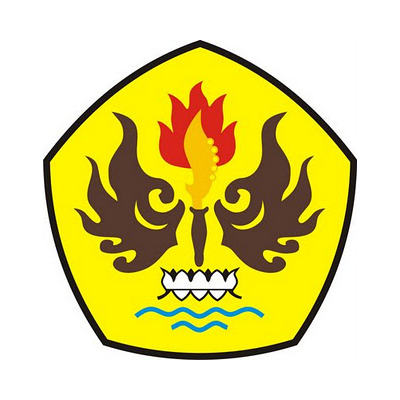 FAKULTAS ILMU SOSIAL DAN ILMU POLITIKUNIVERSITAS PASUNDANBANDUNG2017